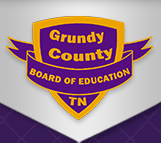 All Grundy County School sites are now proud partners in the Extended Learning communities thanks to grant funding from 21st Century Community Learning Centers and Lottery for Education Afterschool Programs. The overarching goal of the 21st CCLC program and the LEAPs program is to provide students with academic enrichment opportunities and support services to help them meet state and local standards in the core content areas.  “The Big 5”MISSION:  Extended learning programs provide comprehensive after-school programs that keep children safe and help them succeed in school and life. VisionOur vision is for our students to be safe and healthy, to graduate high school and go to college, to find careers they love and then give back to their communities. GOALSProvide A Healthy, Safe Environment Foster Quality Expectations for All Participants	Foster Consistent and Positive Relationships With Adults, Peers and a Sense of Community Support the Needs of Working FamiliesSupport Healthy Behavior/Physical Well-BeingStrengthen Young Peoples Academic SkillsSupport the Exploration of Interests and the Development of Skills and CreativityDirector of Schools:Jessie Kinsey  email:  jkinsey@grundyk12.comPhone:  931-692-3467Supervisor for the county programs:David Dickerson  email:  ddickerson@grundyk12.comPhone:  931-692-3467LEAPS Funded SitesProgram Coordinator for LEAPsKayla Rymer    email:  krymer1@grundyk12.comphone:  931-692-3710Coordinator for Coalmont:  Mr.  Hiett  email:  whiett@grundyk12.comPhone:  931-592-9453Coordinator for Pelham:Donna Layne  email:  dlayne@grundyk12.comPhone   931-467-3276Coordinator for North:Kayla Rymer    email:  krymer1@grundyk12.comPhone:  931-692-3710Coordinator for Tracy City:Christopher Fults    email:  cfults@grundyk12.comPhone: 931-592-574121stCCLC Funded SitesProgram Coordinator for 21stCCLCRenee Grooms   email: rgrooms@grundyk12.comPhone: 931-779-3131Coordinator for Palmer:Seann Lewis       email: slewis2@grundyk12.comPhone:  931-779-3383Coordinator for GCHS: Kelly Gibbs        email: kgibbs@grundyk12.comPhone: 931-692-5400Coordinator for Swiss: Renee Grooms   email: rgrooms@grundyk12.comPhone: 931-779-3131HOURS: North:		 Mon-Fri Morning 7:00-7:45 A.M. and 3:00-5:00 P.M.SCHEDULE: NorthThis will be for grades 1-8. 7:00-7:45  Morning Program (Reading/Math enrichment, homework help)3:00-3:15  Snack3:15-4:00  Homework Help and Character Education4:00-5:00  Project based Enrichment class in one of the following:  RLA; Science; Math: Social Studies, STEAM4:15-5:00  Mon & Thur  Grades will rotate to work with Sewanee students HOURS: Coalmont		Mon-Fri Morning 6:45-7:45 (School Library)		Mon-Fri afternoon 3:00-5:00SCHEDULE: CoalmontThis will be for grades K-8Afternoon M-F 3:00 - 5:003:00 - 3:15 Snack (K-8)3:15 - 3:30 SPARKS Character Building  3:30 - 4:00 Homework4:00 - 5:00 Project based Enrichment class in one of the following:  RLA; Science; Math; Social Studies - Physical Activity - Remedial Education - Academic Enrichment Tutoring (K-8) Academic Enrichment (Clubs) Centers (Academic Vocabulary - Subject Related) Computer Lab (R/LA - Math - Science - Social)  Activ8- 4-H Health Rocks (TBA)Morning 6:45 - 7:45 a.m. (K-8)Homework Help - Tutoring - Character Ed. - ACT Vocabulary - Journey Voc Cards - Flocabulary - etc...HOURS: PelhamMon-Fri          Morning 6:45-7:45Mon-Fri         Afternoon 3:00-5:00SCHEDULE: PelhamThis will be for grades K-8Mon-Fri              Morning  6:45-7:45  Remediation in Math and ReadingMon-Fri             Afternoon 3:00-5:003:00-4:00  Snack   Project based Enrichment class in one of the following:  RLA; Science; Math; Social Studies4:00-5:00  Physical Activities; Homework; tutoringEQUAL EDUCATIONAL OPPORTUNITIESIt is the policy of The Grundy County 21stCCLC and LEAPs Programs, that no person, on the basis of sex, race, religion, national origin, ancestry, color, creed, pregnancy, marital or parental status, sexual orientation or physical, mental, emotional or learning disability or handicap, may be harassed or denied admission to this center or be denied participation in, be denied the benefits of or bediscriminated against in any curricular, extracurricular, pupil services, recreational or otherprogram or activity. This policy also prohibits discrimination under related federal statutes,including Title VI of the Civil Rights Act of 1964 (race, national origin, color), Title IX of theEducation Amendments of 1972 (sex), Section 504 of the Rehabilitation Act of 1973 (handicap)and the Americans with Disabilities Act of 1990 (disability).REFERRALS:  Teachers may refer a student for after school.  Parents may request a child be allowed to attend.  You will need to talk with the coordinator for your child’s school in order to register.STUDENT INFORMATION SHEET:  Every child at attends the after school program must have an information sheet completed and on file with the coordinator at the school site.  This sheet has address, phone numbers for the student, parents, guardians, and anyone designated to pick up the child.  There are also 8 rules/guidelines the students and parents must read and agree to concerning the operation of the program.  DRUGS/ALCOHOL ARE NOTALLOWED Please review with your child. Let them know that under NO circumstances are theyto bring any drugs, medicines, pills, or alcohol, or any substance that resembles a drugto the school. Students who do this will be dismissed.WEAPONS AND DANGEROUS INSTRUMENTSNO WEAPONS ON CENTER PREMISESStudents violating this policy are subject to suspension, expulsionand/or arrest.DRESS CODE:  Same as the counties.See Grundy County School Handbook pg 24.DISCIPLINE:  The after school discipline policy will follow the guidelines set forth in the Grundy County student handbook.  Parents will be required to read and sign the statements on the Student Information Sheet some of which deal with discipline. BULLYING IS NOT ALLOWED“Bullying” means systematically and chronically inflicting physical hurt or psychological distress onone or more students or employees. It is further defined as unwanted and repeated written, verbal, orphysical behavior, including any threatening, insulting,or dehumanizing gesture, by a student or adult,that is severe or pervasive enough to create an intimidating, hostile, or offensive educationalenvironment; cause discomfort or humiliation; or unreasonably interfere with the individual’s schoolperformance or participation; and may involve but is not limited to:a. Teasingb. Social Exclusionc. Threatd. Intimidatione. Stalkingf. Cyberbullyingg. Cyberstalkingh. Physical violencei. Theftj. Sexual, religious, or racial harassmentk. Public humiliationl. DestructionATTENDANCE:  Students need to attend as many days during the week as possible in order to achieve 30+ days for the year.  They should attend 1.5 hours of the 2 hour time in order to be counted on the state attendance for the day. Only students who have filled out the after school student information form may attend. Pick-up time is 5:00.  A student that is late being picked up will be given 2 warnings, parents will be notified, and after the 3rd late pick-up, the child can no longer attend.  FEES:  There is no cost for students to attend the after school program.  The programs are funded through the 21st Century Community Learning Center grant, 21stCCLC or the Lottery for Education After School Program grant, LEAPs.FIELD TRIPS:  Students with the most days in attendance during the month prior to a field trip will be invited to go on the trips.  Forms must be returned promptly.  The trips are free, with food included, for the students, but the trip is paid for with funds from the grants.  Therefore, if you cannot go on a particular trip, please let us know in advance so another student can be invited.  Rules for after school trips are the same as found in the Grundy County handbook.COMPUTER/INTERNET USE:  Students will only be allowed on sites on the computer that are approved by the state or county.  Students will be supervised at all times while using the computers.  The same rules and consequences apply for after school as described in the Grundy County handbook.  CELL PHONES/PERSONAL COMMUNICATION DEVICES:  The rules and consequences are the same as the Grundy County handbook.  MEDICATIONS:  The school nurse will supply the teachers/staff of the after school program with a list of medications, allergies, etc., that were supplied on the student’s school form.    If you have specific needs please address them.  